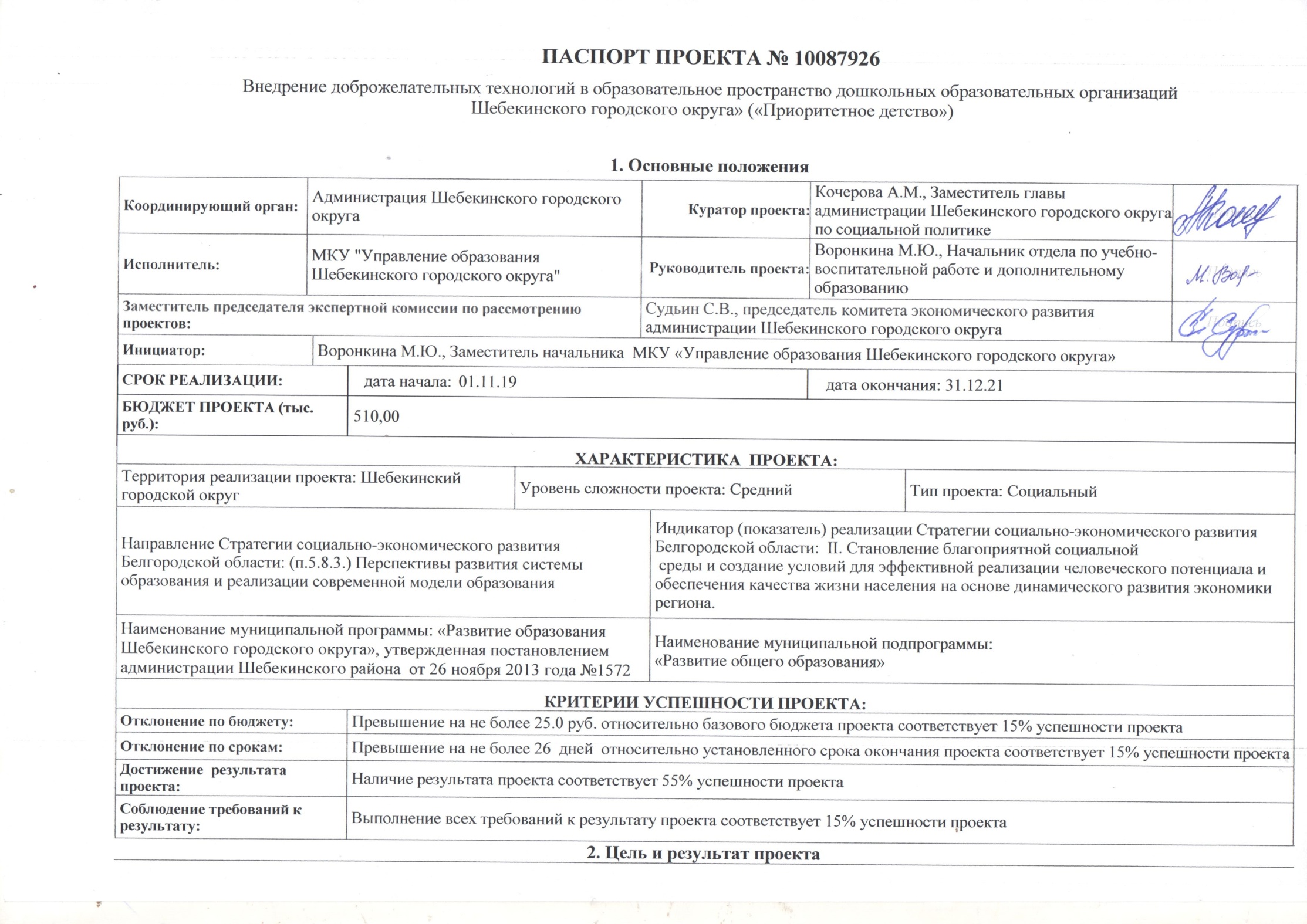 Цель проекта:Цель проекта:Цель проекта:К декабрю 2021 года создать доброжелательную развивающую предметно-пространственную среду и психолого-педагогические условия в не менее 100% дошкольных образовательных организаций Шебекинского городского округаК декабрю 2021 года создать доброжелательную развивающую предметно-пространственную среду и психолого-педагогические условия в не менее 100% дошкольных образовательных организаций Шебекинского городского округаК декабрю 2021 года создать доброжелательную развивающую предметно-пространственную среду и психолого-педагогические условия в не менее 100% дошкольных образовательных организаций Шебекинского городского округаК декабрю 2021 года создать доброжелательную развивающую предметно-пространственную среду и психолого-педагогические условия в не менее 100% дошкольных образовательных организаций Шебекинского городского округаК декабрю 2021 года создать доброжелательную развивающую предметно-пространственную среду и психолого-педагогические условия в не менее 100% дошкольных образовательных организаций Шебекинского городского округаК декабрю 2021 года создать доброжелательную развивающую предметно-пространственную среду и психолого-педагогические условия в не менее 100% дошкольных образовательных организаций Шебекинского городского округаК декабрю 2021 года создать доброжелательную развивающую предметно-пространственную среду и психолого-педагогические условия в не менее 100% дошкольных образовательных организаций Шебекинского городского округаК декабрю 2021 года создать доброжелательную развивающую предметно-пространственную среду и психолого-педагогические условия в не менее 100% дошкольных образовательных организаций Шебекинского городского округаК декабрю 2021 года создать доброжелательную развивающую предметно-пространственную среду и психолого-педагогические условия в не менее 100% дошкольных образовательных организаций Шебекинского городского округаСпособ достижения цели:Способ достижения цели:Способ достижения цели:Разработка и апробация модели детствосберегающего пространства «Приоритетное детство» в дошкольных образовательных организациях Шебекинского городского округаРазработка и апробация модели детствосберегающего пространства «Приоритетное детство» в дошкольных образовательных организациях Шебекинского городского округаРазработка и апробация модели детствосберегающего пространства «Приоритетное детство» в дошкольных образовательных организациях Шебекинского городского округаРазработка и апробация модели детствосберегающего пространства «Приоритетное детство» в дошкольных образовательных организациях Шебекинского городского округаРазработка и апробация модели детствосберегающего пространства «Приоритетное детство» в дошкольных образовательных организациях Шебекинского городского округаРазработка и апробация модели детствосберегающего пространства «Приоритетное детство» в дошкольных образовательных организациях Шебекинского городского округаРазработка и апробация модели детствосберегающего пространства «Приоритетное детство» в дошкольных образовательных организациях Шебекинского городского округаРазработка и апробация модели детствосберегающего пространства «Приоритетное детство» в дошкольных образовательных организациях Шебекинского городского округаРазработка и апробация модели детствосберегающего пространства «Приоритетное детство» в дошкольных образовательных организациях Шебекинского городского округаРезультат проекта:Результат проекта:Результат проекта:Внедрена модель детствосберегающего пространства «Приоритетное детство», обеспечивающая реализацию требований федерального государственного образовательного  стандарта дошкольного образования к психолого-педагогическим условиям и развивающей предметно-пространственной среде, не менее чем в 100% дошкольных образовательных организаций Шебекинского городского округаВнедрена модель детствосберегающего пространства «Приоритетное детство», обеспечивающая реализацию требований федерального государственного образовательного  стандарта дошкольного образования к психолого-педагогическим условиям и развивающей предметно-пространственной среде, не менее чем в 100% дошкольных образовательных организаций Шебекинского городского округаБазовое значениеПериод, годПериод, годПериод, год         Вид подтверждения:         Вид подтверждения:         Вид подтверждения:Результат проекта:Результат проекта:Результат проекта:Внедрена модель детствосберегающего пространства «Приоритетное детство», обеспечивающая реализацию требований федерального государственного образовательного  стандарта дошкольного образования к психолого-педагогическим условиям и развивающей предметно-пространственной среде, не менее чем в 100% дошкольных образовательных организаций Шебекинского городского округаВнедрена модель детствосберегающего пространства «Приоритетное детство», обеспечивающая реализацию требований федерального государственного образовательного  стандарта дошкольного образования к психолого-педагогическим условиям и развивающей предметно-пространственной среде, не менее чем в 100% дошкольных образовательных организаций Шебекинского городского округаБазовое значение201920202021         Вид подтверждения:         Вид подтверждения:         Вид подтверждения:Результат проекта:Результат проекта:Результат проекта:Внедрена модель детствосберегающего пространства «Приоритетное детство», обеспечивающая реализацию требований федерального государственного образовательного  стандарта дошкольного образования к психолого-педагогическим условиям и развивающей предметно-пространственной среде, не менее чем в 100% дошкольных образовательных организаций Шебекинского городского округаВнедрена модель детствосберегающего пространства «Приоритетное детство», обеспечивающая реализацию требований федерального государственного образовательного  стандарта дошкольного образования к психолого-педагогическим условиям и развивающей предметно-пространственной среде, не менее чем в 100% дошкольных образовательных организаций Шебекинского городского округа0001Отчет, фототчетОтчет, фототчетОтчет, фототчетТребование:Базовое значениеБазовое значениеПериод, годПериод, годПериод, годПериод, годВид подтверждения:Вид подтверждения:Требование:Базовое значениеБазовое значение2019202020212021Вид подтверждения:Вид подтверждения:Требования к результату проекта:Требования к результату проекта:Требования к результату проекта:Выпущено не менее  3  публикаций, освещающих ход реализации проекта000122копии публикацийкопии публикацийТребования к результату проекта:Требования к результату проекта:Требования к результату проекта:Проведено не менее 3 муниципальных праздничных мероприятий, посвященных Дню дошкольного работника001111приказ о проведении, фотоотчетприказ о проведении, фотоотчетТребования к результату проекта:Требования к результату проекта:Требования к результату проекта:Созданы страницы в социальных сетях не менее 100 % дошкольных образовательных организаций009101010скриншоты страниц социальных сетей, информационная справкаскриншоты страниц социальных сетей, информационная справкаНе менее чем в 100 % ДОО развивающая среда оборудована элементами «доброжелательного пространства» (центры релаксации, уголки уюта и уединения, «постеры» детских личностных и творческих достижений детей)000505050фотоотчет, аналитическая справкафотоотчет, аналитическая справкаПроведено не менее 2  муниципальных мастер – классов  по проведению «ЛЕГО-фест» с участием не менее 100 воспитанников дошкольных образовательных организаций000111приказ о проведении, фотоотчетприказ о проведении, фотоотчетРазработан электронный сборник лучших игровых практик000011сборник игровых практик в электронном видесборник игровых практик в электронном видеПроведено 2 муниципальных фестиваля детской игры с участием не менее 100 педагогов, воспитанников ДОО, их родителей, гостей000111приказ о проведении, фотоотчетприказ о проведении, фотоотчетРазработан и внедрен в 100% ДОО «Сборник доброжелательных советов»000100Сборник доброжелательных советов в электронном видеСборник доброжелательных советов в электронном видеРазработана и внедрена интерактивная лаборатория детской игры для педагогов  не менее 15 ДОО.00051010скриншоты страниц сайтов ДОО, информационная справкаскриншоты страниц сайтов ДОО, информационная справкаСоздание ЛЕГО – центров  не менее 6 ДОО. 000600Накладные, фотоотчетНакладные, фотоотчетРеализация программы развития детского технического творчества  не менее 6 ДОО.000600Программа дополнительного образования, приказ об открытии кружкаПрограмма дополнительного образования, приказ об открытии кружкаПроведено не менее 20 коуч-сессий для педагогов на базе ресурсных площадок000101010программа проведения, фотоотчетпрограмма проведения, фотоотчетОрганизована деятельность не менее 4 ресурсных площадок в  ДОО по реализации модели «Приоритетное детство»000100приказ о создании ресурсных площадок по реализации модели «Приоритетное детство»приказ о создании ресурсных площадок по реализации модели «Приоритетное детство»Пользователи результатом проекта:Пользователи результатом проекта:Пользователи результатом проекта:Руководители, педагоги, обучающиеся и родители (законные представители) дошкольных образовательных организаций Шебекинского городского округаРуководители, педагоги, обучающиеся и родители (законные представители) дошкольных образовательных организаций Шебекинского городского округаРуководители, педагоги, обучающиеся и родители (законные представители) дошкольных образовательных организаций Шебекинского городского округаРуководители, педагоги, обучающиеся и родители (законные представители) дошкольных образовательных организаций Шебекинского городского округаРуководители, педагоги, обучающиеся и родители (законные представители) дошкольных образовательных организаций Шебекинского городского округаРуководители, педагоги, обучающиеся и родители (законные представители) дошкольных образовательных организаций Шебекинского городского округаРуководители, педагоги, обучающиеся и родители (законные представители) дошкольных образовательных организаций Шебекинского городского округаРуководители, педагоги, обучающиеся и родители (законные представители) дошкольных образовательных организаций Шебекинского городского округаРуководители, педагоги, обучающиеся и родители (законные представители) дошкольных образовательных организаций Шебекинского городского округа